Tabla 1. Clasificación conceptual Fuente: elaboración propiaFigura 1. Distribución por tipologías de Medio Ambiente.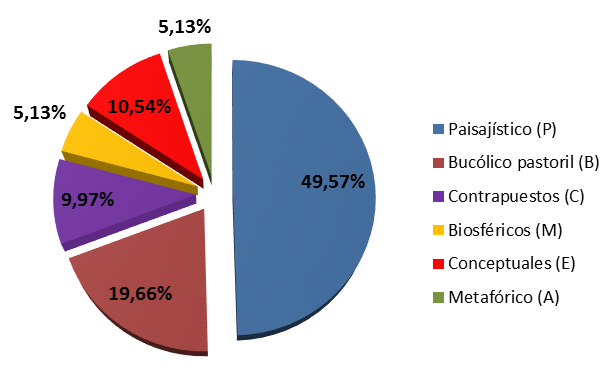 Figura 2. Distribución por tipologías. Alumnado ESO.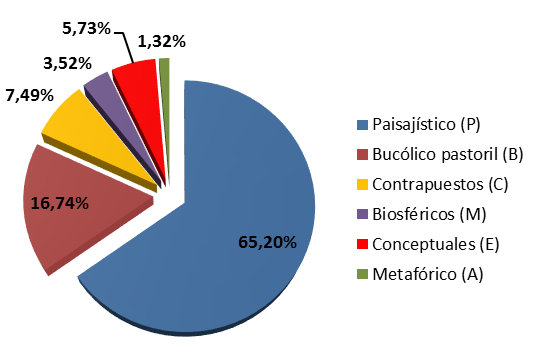 Figura 3. Distribución por tipologías. Población adulta.  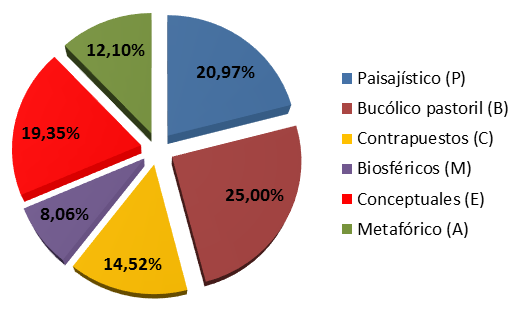 Imagen 1. Dibujo categorizado como Paisajístico. 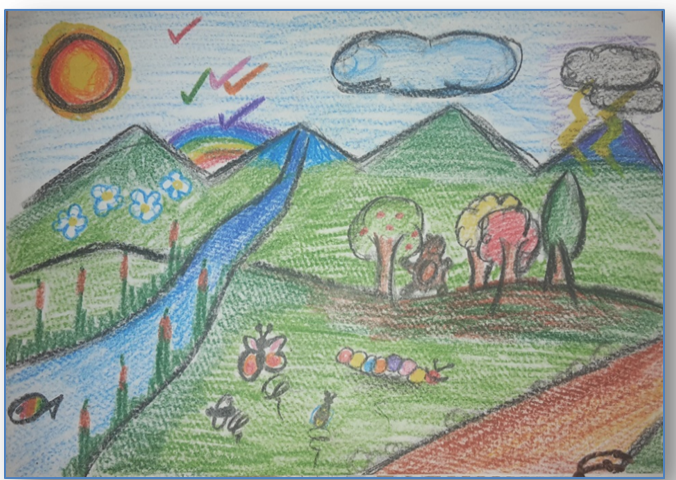 Figura 4. Modelo Paisajístico. Población total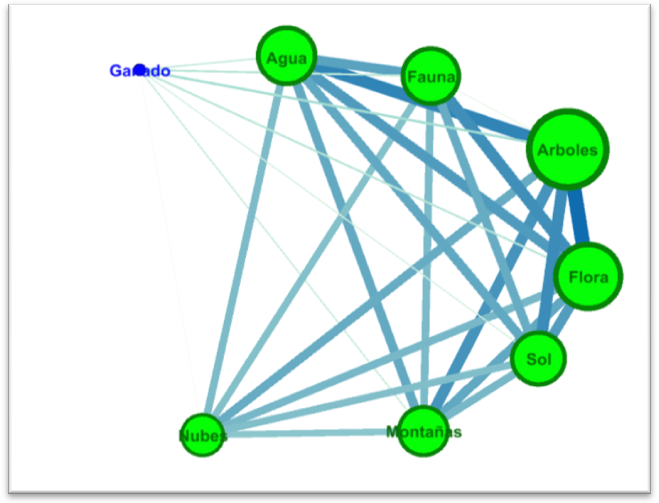 Figuras 5 Modelo Paisajístico. Alumnado de ESO 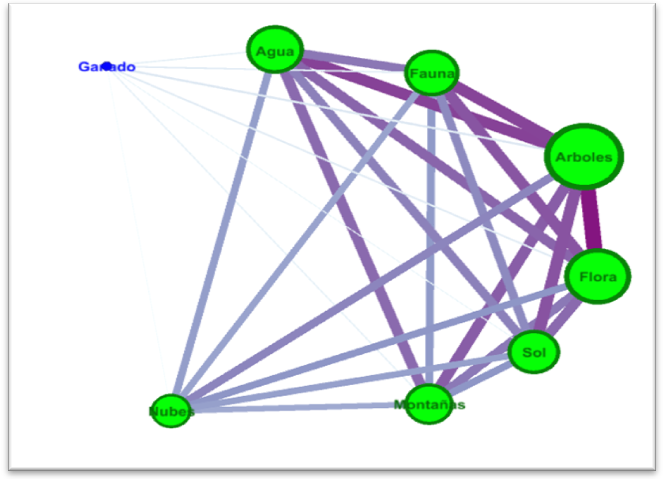 Figura 6. Modelo Paisajístico. Población adulta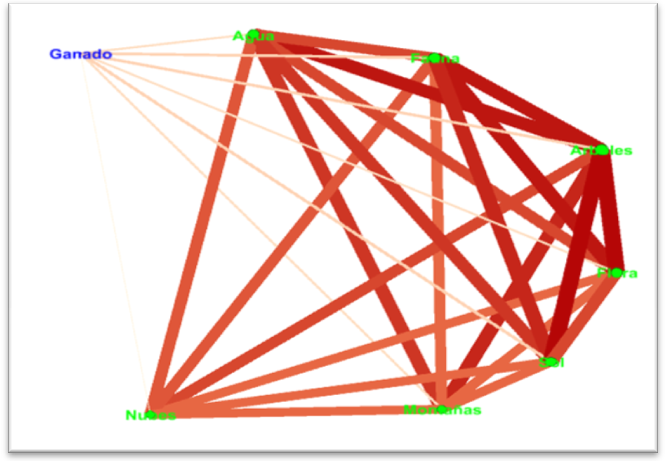 Imagen 2. Dibujo categorizado como Modelo Bucólico-Pastoril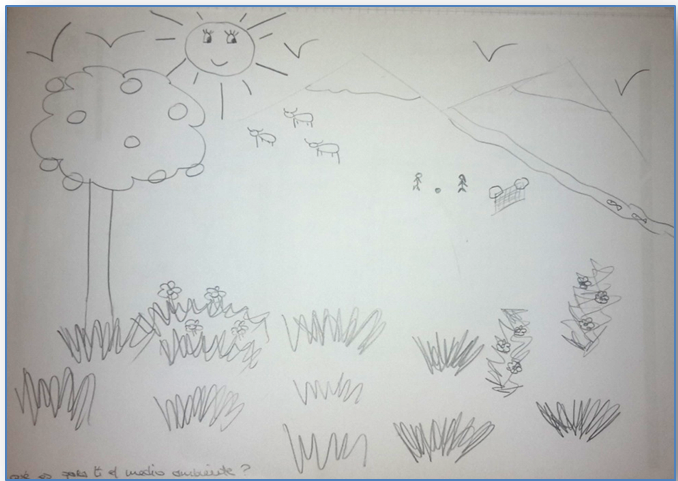 Figura 7. Modelo Bucólico-Pastoril. Población total.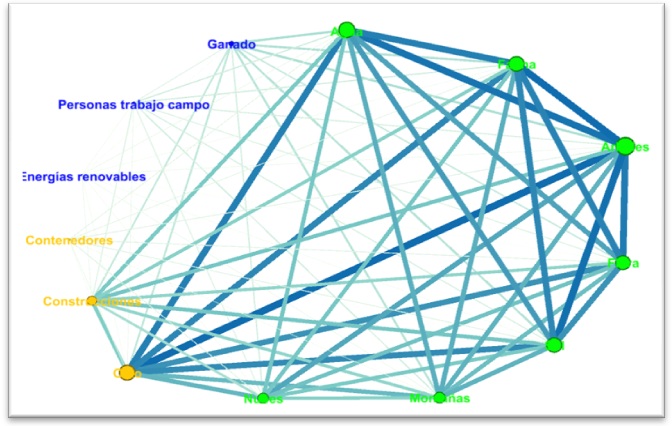 Figuras 8 . Modelo Bucólico-Pastoril. Alumnado de ESO 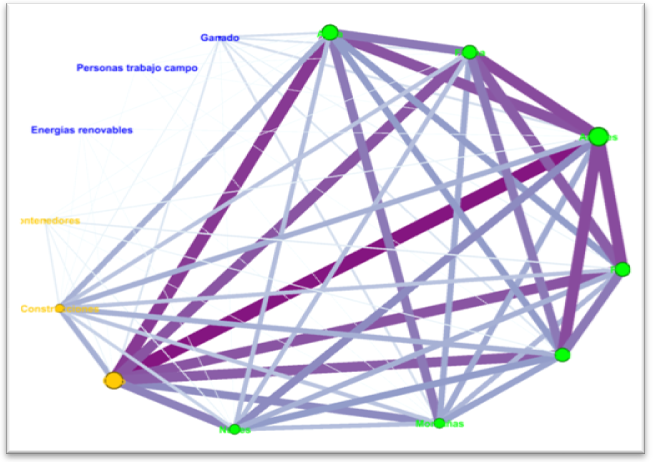 Figuras 9. Modelo Bucólico-Pastoril. Población adulta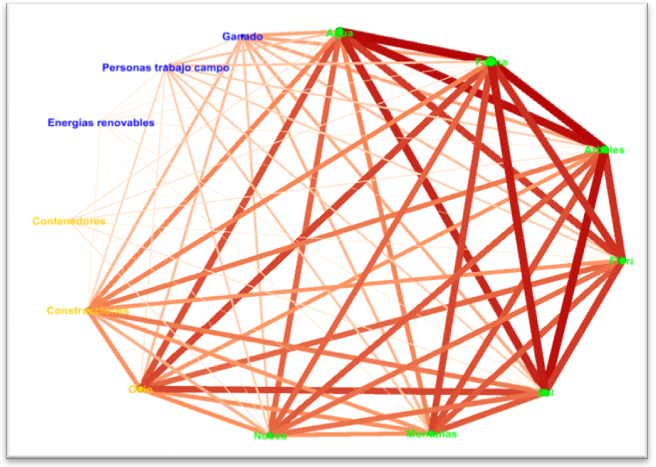 Imagen 3. Dibujo categorizado como Modelo Contrapuesto 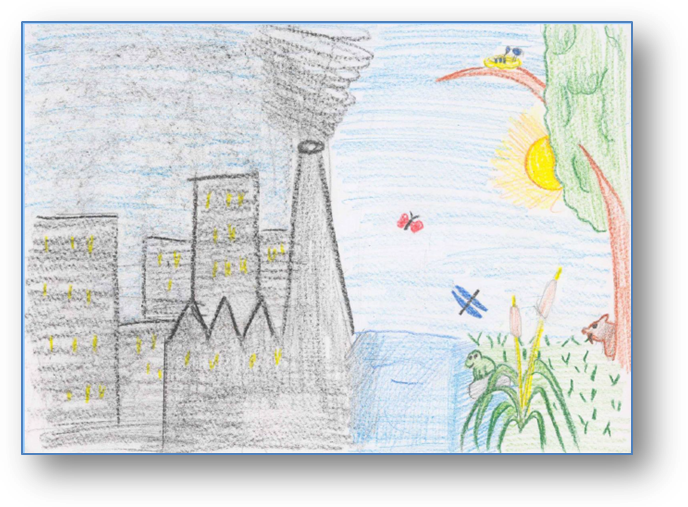 Figura 10.  Modelo Contrapuesto. Población total.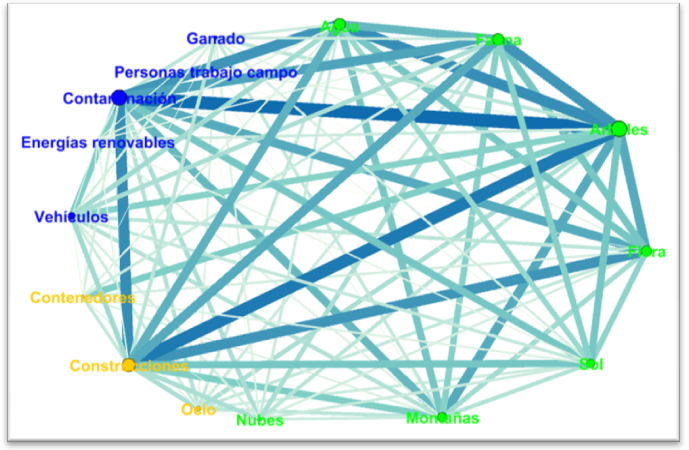 Figuras 11. Modelo Contrapuesto. Alumnado ESO.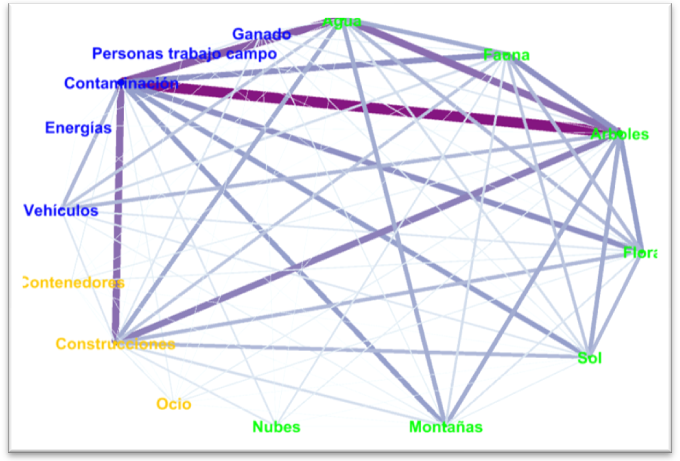 Figuras 12. Modelo Contrapuesto. Población adulta.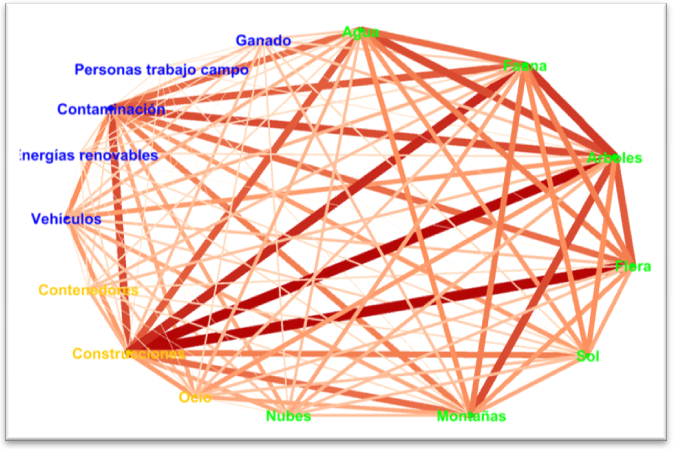 Imagen 4. Dibujo categorizado como Conceptual.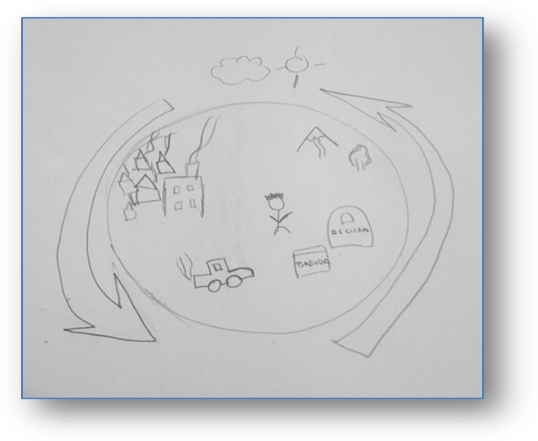 Figura 13. Modelo Conceptual. Población total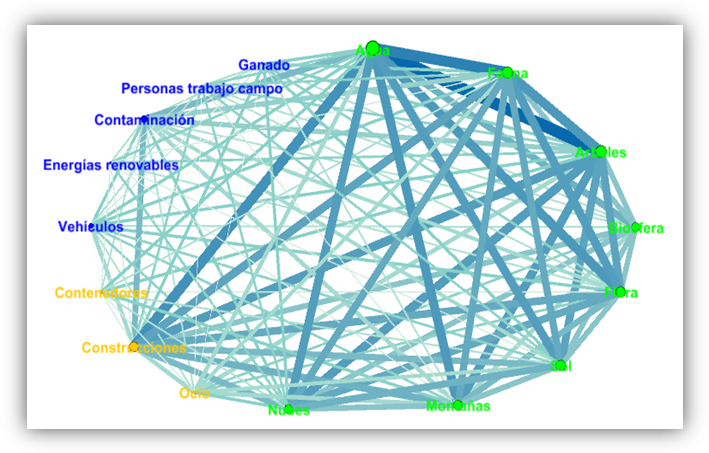 Figuras 14. Modelo Conceptual. Alumnado de ESO.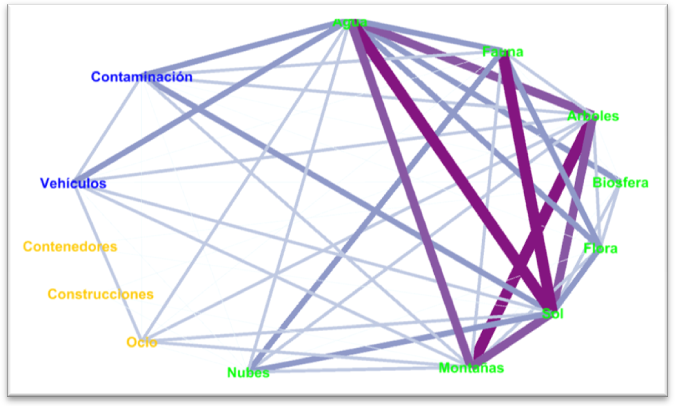 Figura 15. Modelo Conceptual. Población adulta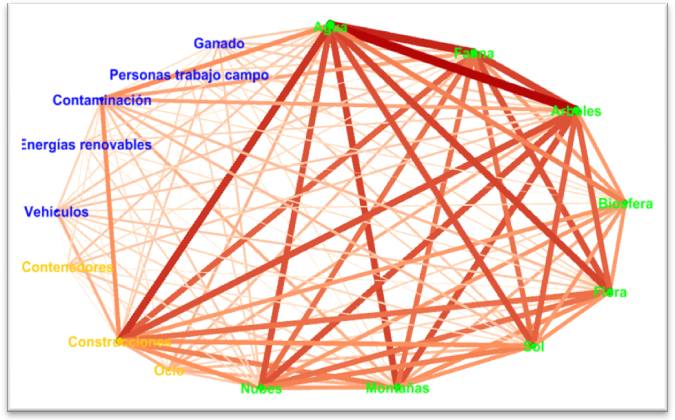 Imagen 5. Dibujo categorizado como Modelo Metafórico. 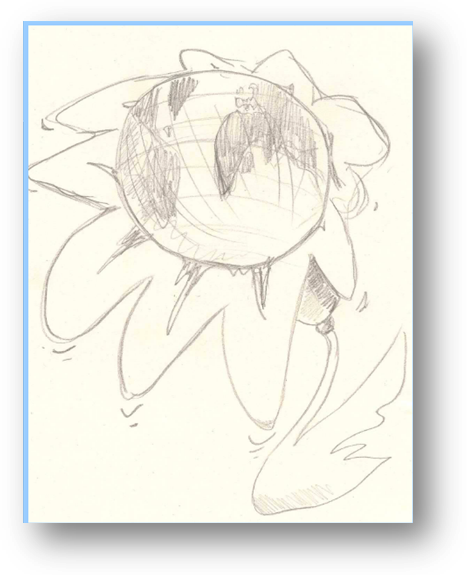 Imagen 6. Dibujo categorizado como Modelo Biosférico.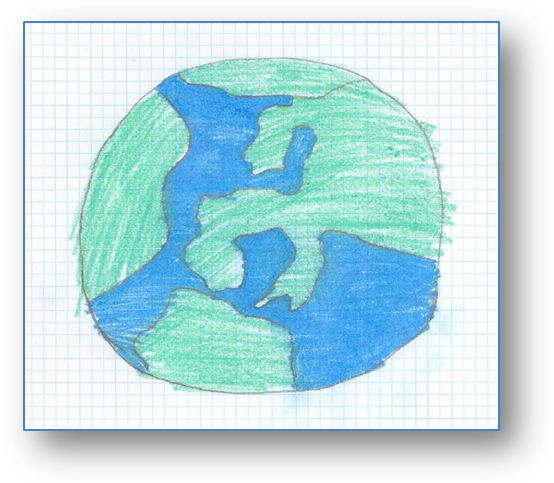 COMPONENTECATEGORÍASBIÓTICOÁrbolesBIÓTICOMontañasBIÓTICOAguaBIÓTICOFlora:MatorralesHierbaZonas de pastoBIÓTICOFauna:Mamíferos                       AvesReptiles                          PecesAnfibios                           InsectosOtros invertebradosBIÓTICOSolBIÓTICONubesBIÓTICOBiosferasTECNOLÓGICOPersonas que trabajan en el campoTECNOLÓGICOVehículosTECNOLÓGICOGanado:Vacuno                           Aviar                Ovino                              EquinoAnimales domésticosTECNOLÓGICOContaminación:AtmosféricaAguaResiduosTECNOLÓGICOEnergías renovables:Solar                         EólicaSOCIOLÓGICOOcio:SenderismoCicloturistasOtros deportesSOCIOLÓGICOConstruccionesSOCIOLÓGICOContenedores:PapelVidrioEnvasesPapeleras